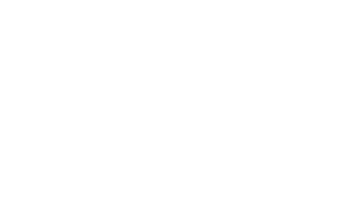 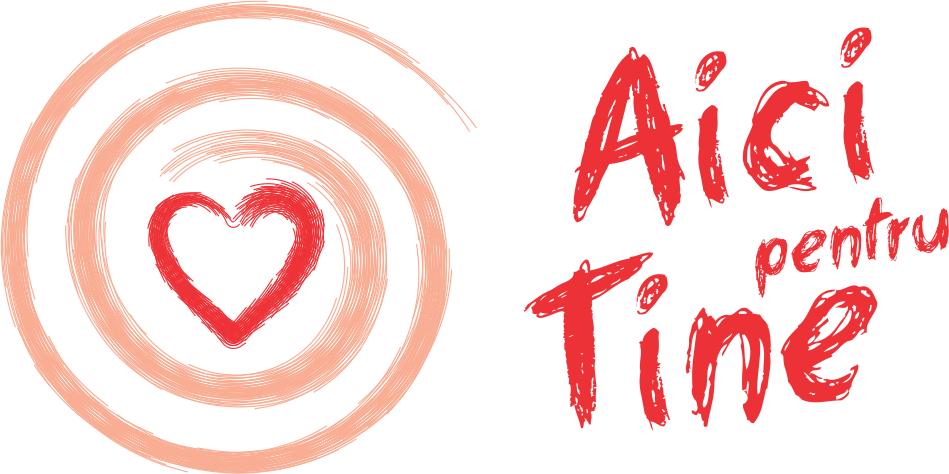                                             CONTRACT DE SPONSORIZARE NR......../......./......./2018I. PARTILE CONTRACTANTE	S.C. ………………………………….SRL    cu C.I.F. : RO………………… si Nr ord reg com : J…………………..Sediul : ………………………………..NR……. in Judet : ………………….Cont : ………………………………………………..Banca ……………………………………..reprezentata de……………………………………..in calitate de …………………….in calitate de SPONSOR , pe de o parte si2. ASOCIAŢIA AICI PENTRU TINE cu sediul în Braşov, str. 1 MAI nr. 43, judeţul Braşov, cod de înregistrare fiscală 34124127 din 19/02/2015, având contul nr. RO64 BACX 0000 0010 9580 7001 deschis la Unicredit Tiriac, sucursala Braşov, reprezentată de Adina Camelia Gal calitate de beneficiar, numita in continuare BENEFICIAR    s-a convenit încheierea prezentului contract de sponsorizare:II. TEMEIUL LEGALArt. 1 In temeiul legii nr.32/1994, modificata prin OG 36/1998 si Legea nr.571 /2003 privind Codul Fiscal, partile contractante au convenit incheierea prezentului contract de sponsorizare. III. OBIECTUL CONTRACTULUIArt. 2 Obiectul contractului îl constituie transferarea de catre SPONSOR a dreptului de proprietate asupra unor bunuri materiale sau mijloace financiare, pentru sustinerea de activitati fara scop lucrativ ale BENEFICIARULUI. Art. 3 SPONSORUL pune la dispozitia BENEFICIARULUI:Suma de………………, in litere: …………………………Produse/servicii: …………………………………..in valoare de ………………….(fara TVA) in litere    ……………………………………..(fara TVA).	IV.  OBLIGATIILE PARTILOR CONTRACTANTEArt. 4 BENEFICIARUL se obliga sa foloseasca suma de bani sau bunurile primite, în scop caritabil conform cu cererea de sponsorizare, obligandu-se sa respecte intocmai prevederile Legii sponsorizarii nr 32/1994 cu modificarile si completarile ulterioare.          BENEFICIARUL se obliga sa mentioneze numele SPONSORULUI catre beneficiarii sai in momentul donatiei bunurilor primite.Art. 5 SPONSORUL se obliga sa puna la dispozitia BENEFICIARULUI suma/bunurile stipulate in prezentul contract.Art. 6 Sponsorizarea in bani/bunuri se consemneaza in evidenta contabila atat a SPONSORULUI cat si a BENEFICIARULUI pe baza documentelor care atesta efectuarea platii sau predarea, respectiv primirea bunurilor.	V. ÎNCETAREA CONTRACTULUIArt. 7 Încetarea contractului poate fi realizata numai cu acordul scris al ambelor parti, facând exceptie urmatoarele cazuri:- în cazul când realizarea obiectului contractului este evident imposibila;- când este reziliat pentru neexecutare.VI. LITIGIIArt. 8 Partile convin de comun acord ca in eventualitatea unor litigii (neintelegeri) ocazionate de neindeplinirea (indeplinirea defectuoasa) a obligatiilor contractuale, sa depuna toata diligenta necesara in vederea solutionarii acestora pe cale amiabila iar in caz contrar se va putea apela la instantele competente.	VII. DISPOZITII FINALEArt. 9 Prezentul contract intra în vigoare la data semnarii sale.           Prezentul contract s-a încheiat si semnat în 2 exemplare originale de egala valoare juridica, cate unul pentru fiecare parte, la data ……………………            SPONSOR:		                                                   BENEFICIAR                                                      …………………..                                           Asociatia “AICI PENTRU TINE”        Administrator,                                                      Reprezentant,   ................................                                            Gal Adina Camelia  …………………………….                             ........................................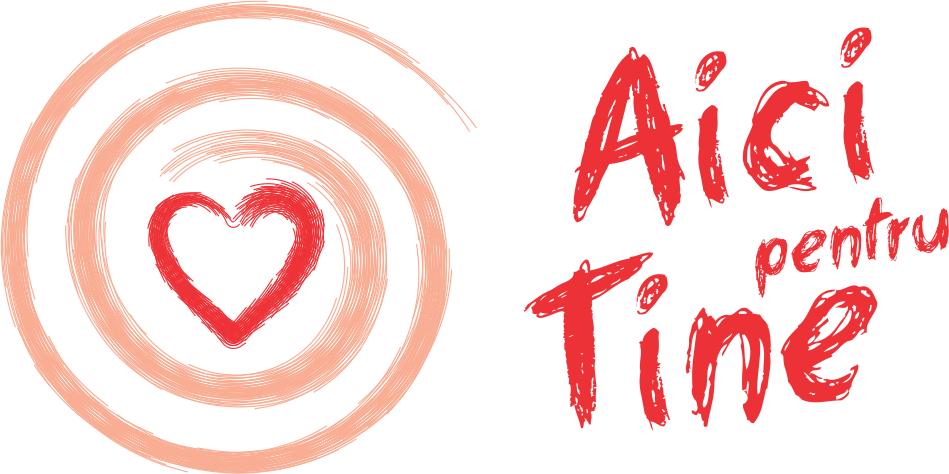 